УТВЕРЖДАЮЗаместитель председателяХотимского райисполкомаМЕРОПРИЯТИЯ районного месячника безопасного труда в организациях малого и среднего предпринимательства (02.09.2019 – 02.10.2019):Н.А.Хучев«30» августа 2019г.№п/пНаименование мероприятияСрок исполненияИсполнитель1.Обеспечить информирование населения региона и работников субъектов малого и среднего предпринимательства о проведении районного месячника безопасного труда в субъектах малого и среднего предпринимательства (СМИ, плакаты, стенды и др.).До 09.09.2019Управление по труду, занятости и социальной защите райисполкома, отдел экономики райисполкома,отдел идеологической работы, культуры и по делам молодежи райисполкома, руководители субъектов малого и среднего предпринимательства2. Проанализировать наиболее травмоопасные виды выполняемых работ в субъектах малого и среднего предпринимательства района. Провести «круглый стол» с участием руководителей субъектов малого и среднего предпринимательства по профилактике производственного травматизма, соблюдению законодательства о труде и об охране труда.До 27.09.2019Управление по труду, занятости и социальной защите райисполкома, отдел экономики райисполкома3. В субъектах малого и среднего предпринимательства провести мониторинг соответствия производственных зданий и сооружений, рабочих мест, технологического оборудования требованиям норм и правил охраны труда и принять меры по устранению нарушений, вплоть до вывода их из эксплуатации. До 20.09.2019Руководители субъектов малого и среднего предпринимательства4.Принять меры по запрещению производства работ, выполняемых с нарушениями требований, изложенных в нормативных документах по охране труда, и создающих угрозу жизни и здоровья работающим.Немедленно при установлении факта таких нарушенийРуководители субъектов малого и среднего предпринимательства5.Неукоснительно проводить в установленном порядке предрейсовые и иные медицинские обследования водителей, а также обеспечивать соответствие технического состояния транспортных средств требованиям безопасности дорожного движения.ПостоянноРуководители субъектов малого и среднего предпринимательства6. Обеспечить контроль за своевременным проведением:       всех видов инструктажей по охране труда;        проверок знаний по вопросам охраны труда у руководителей и специалистов организаций и работников, занятых на работах с повышенной опасностью.ПостоянноУправление по труду, занятости и социальной защите райисполкома,руководители субъектов малого и среднего предпринимательства7.Организовать в районных средствах массовой информации освещение хода проводимого месячника.В течение месячникаУправление по труду, занятости и социальной защите райисполкома, отдел экономики райисполкомаотдел идеологической работы, культуры и по делам молодежи райисполкома8. Обеспечить проведение рейдов районной мобильной группы с целью оказания субъектам малого и среднего предпринимательства практической и методической помощи по вопросам соблюдения законодательства о труде и об охране труда (вопросы безопасной организации работ, своевременности прохождения проверки знаний по вопросам охраны труда, наличия необходимой технологической документации для безопасного ведения работ, обеспечение технической исправности производственного оборудования, машин, механизмов, своевременности проведения предсменных медосмотров, освидетельствований, санитарно-бытового обеспечения, выдачи работникам средств индивидуальной защиты, выполнения организационно-технических мероприятий и др.). В течение месячникаРуководитель и члены мобильной группы9.Принять меры по укреплению трудовой и производственной дисциплины, исключив допуск к работе лиц в состоянии алкогольного, наркотического или токсического опьянения.Постоянно Руководители субъектов малого и среднего предпринимательства10. Усилить контроль за соблюдением работающими требований безопасности, используя для этого форму периодического контроля. ПостоянноРуководители субъектов малого и среднего предпринимательства11.Представить информацию о результатах месячника в районную комиссию по профилактике производственного травматизма и профессиональной заболеваемости.До 04.10.2019Управление по труду, занятости и социальной защите райисполкома, отдел экономики райисполкома, руководители субъектов малого и среднего предпринимательстваНачальник управления по труду, занятости и социальной защите Хотимского райисполкома   Е.Н.Бороденко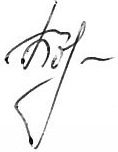 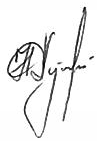 